1. Dookoła obrazka wypisz cechy dobrego taty 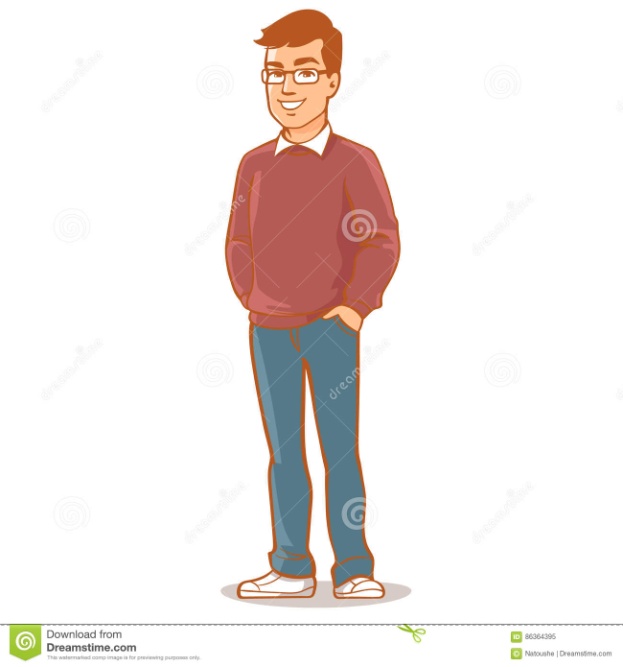 Nasi tatusiowie posiadają wiele pięknych cech. Mamy jednak jeszcze jednego tatę, który tak samo bardzo nas wszystkich kocha.Zanim przystąpisz do rozwiązywania zadań zapoznaj się z krótkim filmem https://www.youtube.com/watch?v=xQaHZ8gMSLw&ab_channel=Donjojohannes-BirettBallett-Kathmedia2. Odpowiedz na pytania na podstawie filmu (w każdym pytaniu jest jedna prawidłowa odpowiedź) 1. Ojcze Nasz jest pierwszą modlitwą Kościoła, która:Sam Jezus nauczył swoich uczniów Wymyślił Papież Ułożyli chrześcijanie2.  Z ilu wezwań składa się modlitwa Ojcze Nasz?768 3. Trzecia prośba wyraża Przebaczenie bliźniemuPotrzebę rzeczy niezbędnych do życiaWiarę i zaufanie 4.  Wybaczanie jest niezbędne Dla lepszego samopoczuciaDo poprawy relacji z drugim człowiekiem Do komunii z Bogiem Ojcem 5. Amen oznacza Koniec modlitwy Niech tak się stanieWierzę 3. Wypisz wezwania modlitwy Ojcze Nasz 4.  Uzupełnij luki w tekście modlitwy Ojcze Nasz Ojcze nasz, któryś jest_________, święć się imię Twoje, przyjdź _________Twoje, bądź wola Twoja, jako w niebie, tak i___________. Chleba naszego powszedniego daj nam _______ i odpuść nam nasze winy, jako i my _________naszym winowajcom i nie wódź nas na pokuszenie, ale nas ________ode złego.Amen.W modlitwie Ojcze Nasz, Boga nazywamy kochającym ojcem, który przyjmuje wszystkich ludzi, jako swoje dzieci, dlatego wszyscy jesteśmy braćmi i siostrami, mającymi jednego tatę. Postanowienie: Odmówię modlitwę Ojcze Nasz w wybranej przez siebie intencjiOdmawiając modlitwę Ojcze Nasz pamiętajmy o znaczeniu wezwań, które wypowiadamy. Pierwsze wypełniamy, gdy stawiamy Boga ponad wszystkim; drugie, gdy oddajemy panowanie Bogu nad naszymi sercami, aby mógł być ich królem; trzecie wyrażamy przez wiarę i zaufanie w Boży plan. W czwartym prosimy Boga o rzeczy niezbędne do życia; piąte wypełniamy, gdy wybaczamy innym. W szóstym błagamy Boga by pomagał nam w trudnościach, a w siódmym by zniszczył złe moce w naszym życiu. Przez Amen, potwierdzamy wypowiedziane wezwania. 5. Wykonaj rysunek, przedstawiający wybraną prośbę modlitwy Ojcze Nasz (możesz zrobić zdjęcie i obrazek przesłać wraz ze zrobionymi zadaniami)